Мектеп кітапханасында 5 "Ә" сынып оқушыларымен "Менің сүйікті кейіпкерім" атты  викторина өтті. Оқушылардың сүйікті кейіпкерлері туралы кітап көрмесі үйымдастырылды, кейіпкерлерімен таныстырып,  сұрақтарға жауап берді.#Оқуғақұштармектеп#Қыстакітапоқимыз#bilim_basgarmasy#bilim_pavlodar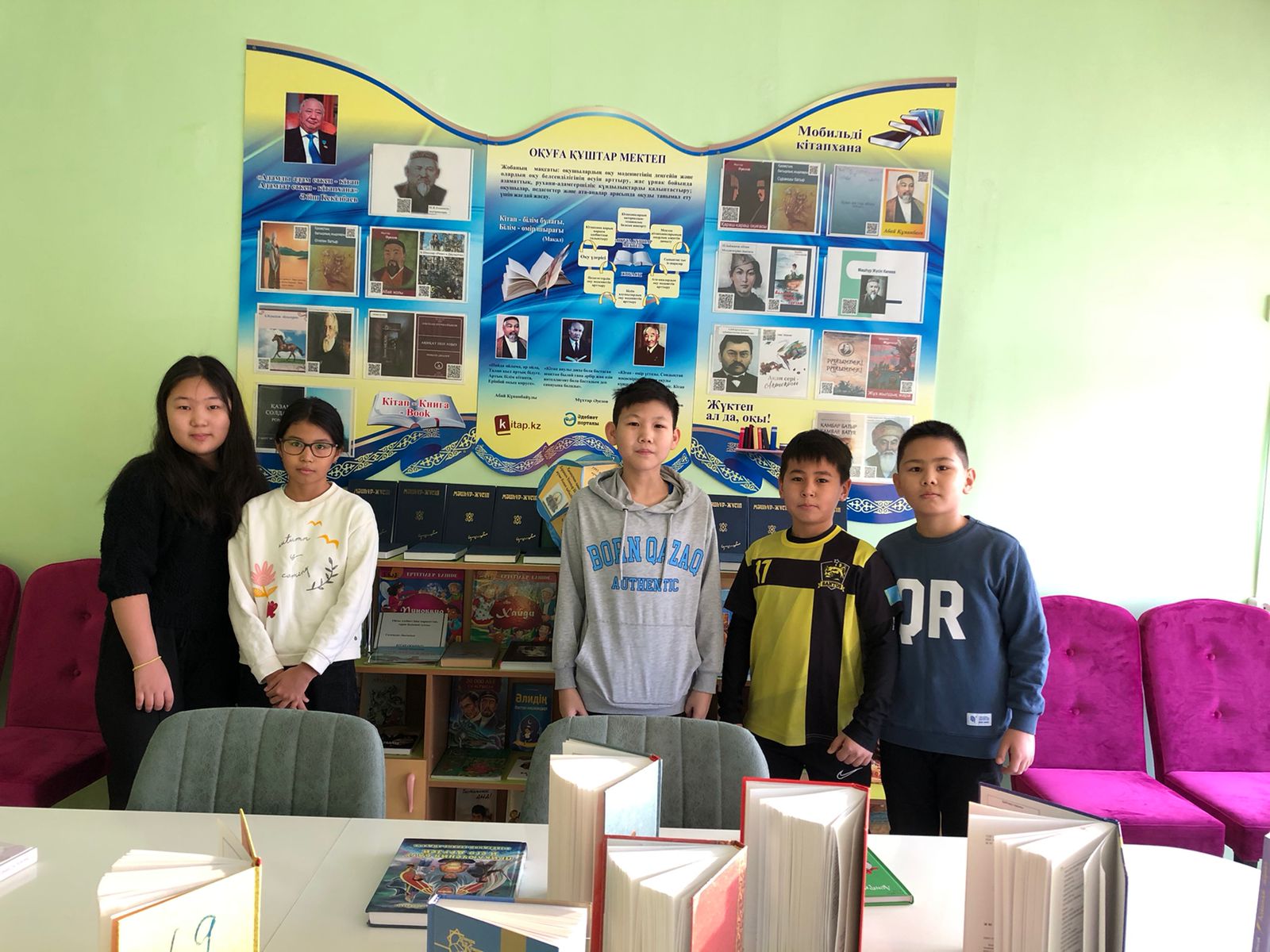 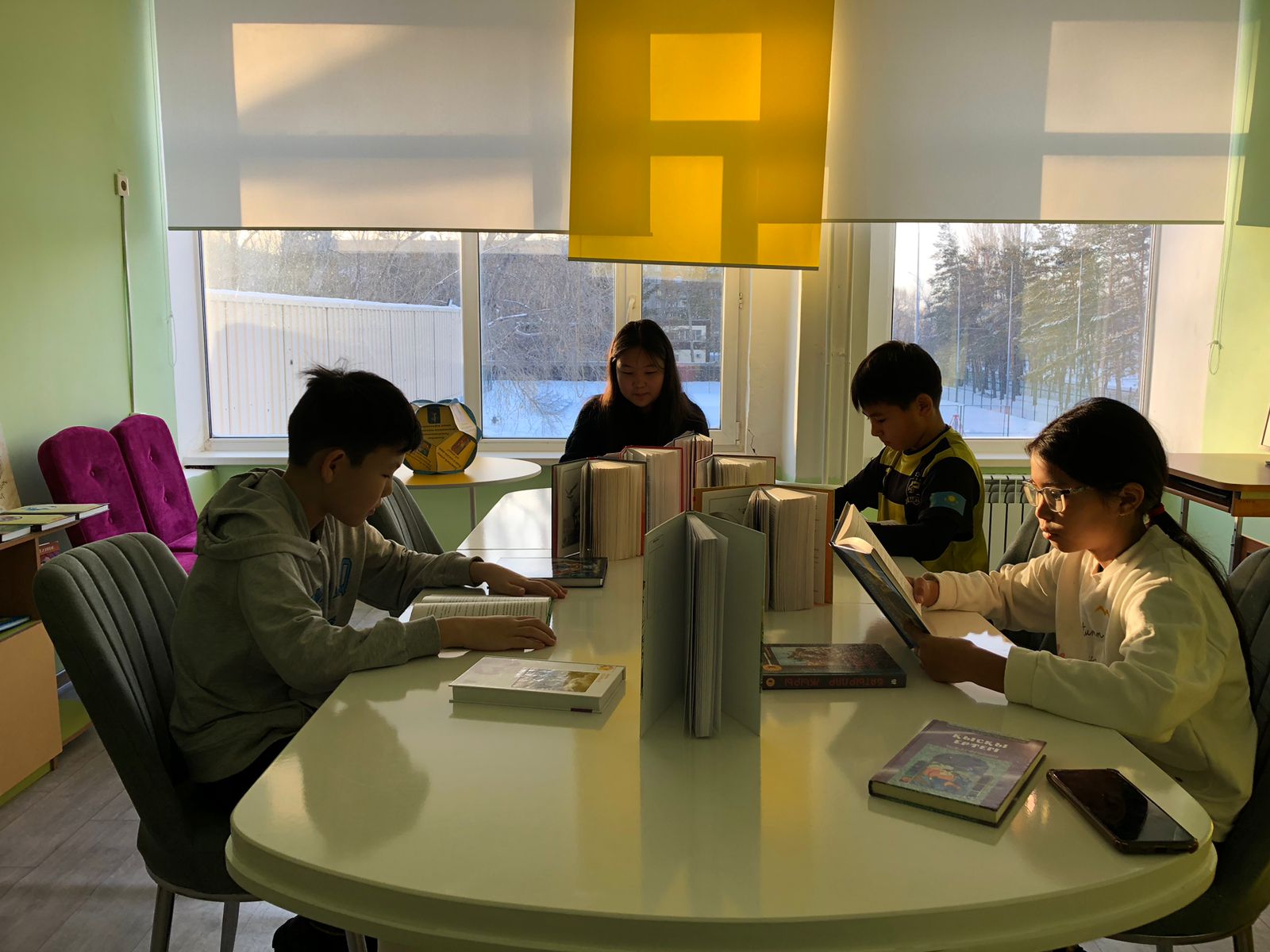 